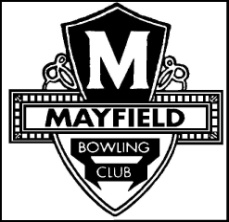 MAYFIELD BOWLINGCLUBANNUAL REPORT& FINANCIAL STATEMENTSFOR THE YEARENDED2017MAYFIELD BOWLING CLUB CO-OP LTDNOTICE OF MEETINGMembers are advised that the ANNUAL MEETING will be held in the Clubhouse on Sunday the 6th August 2017 at 10am.BUSINESS	Reading and confirmation of Minutes of last Annual Meeting held on the 7th 	August, 2016.	To receive and adopt the Annual Report, Financial Statements and Auditor’s 	Report.Election of Officers and Directors.	To fix subscriptions for year 2018/2019.	Officers expense allowance.	Election of Returning Officer and Deputy Returning Officer.	Appointment of Delegates to N.D.B.A.	Appointment of Qualified Auditors.	Election of Selector or Selectors.	Election of Publicity Officer.11.	General and Special Business of which due notice has been given.MAYFIELD BOWLING CLUB CO-OP LTDBOARD   OF DIRECTORS 2016/2017PATRONS:   I McDermidPRESIDENT:    R LaingVICE PRESIDENT:    M QuinnHONORARY SECRETARY:    R ClarkeASSISTANT SECRETARY:    B JonesHONORARY TREASURER:    N MalcolmDIRECTORSA Barry; A Southwick; (Resigned) M Abrook; G Herbert GAMES SECRETARY:  M Abrook DELEGATES TO N.D.B.A.: M AbrookGAMES CONTROLLER: M AbrookPUBLICITY OFFICER: J StanleyFLAG STEWARD:  DirectorsRETURNING OFFICERS: B Montague COACH: M AbrookAUDITOR:  Mark Walmsley ACAPresidents ReportAugust 2017Dear Members,Please bear with me as this is my first term as President.I would like to thank all the following people –
The directors for their help. The bar staff – Michelle, Julie, Phil & Brent for a job well doneThanks to Michael Burns for filling in when needed.Not least to Julie, our office lady.Well done to Mick Pink our greenkeeper.A special mention to Richard Clarke for his untiring job and the effort he has put in for the club. Also to his wife, Dianne, for filling in with office duties as needed.Thanks to myself for running all the raffles. We badly need help in this area.Congratulations to all players who won club games. In my opinion, we went well this year – even if I do wear glasses.The kids disco has been running on the last Friday of the month and has proved to be a real success.Richard and I have invited Steve from Touchstone Property Solutions to attend the meeting. He will make an updated presentation on the proposed units. We feel this is the best way for all members to be informed on where we are at with the project.We are not going up Throsby Creek without paddles. When the tide goes out we will still be here!!ThankyouR.J. LAINGPRESIDENT78TH ANNUAL REPORTMAY, 2017Ladies and Gentlemen,		On behalf of the Chairman and Board Members, it is my pleasure to present the 78th Annual Report of Mayfield Bowling Club Co-Op Ltd, together with the financial statements for the year ended 31st May, 2017.MEMBERSHIPMembership now stands at 459 members comprising of50 Bowling , 12 Honorary, 2 Life and 395 Social.DIRECTORS		12 Directors meetings were held and attendances were as follows:-President			P Allen		  2/2  (Old Board)President			R Laing		  9/10Vice President		R Laing		  2/2  (Old Board)Vice President		M Quinn		  8/10Hon. Secretary		J Gallagher		  2/2  (Old Board)	Hon. Secretary		R Clarke		  10/10Hon. Treasurer		V Smolarz	 	  2/2  (Old Board)		Hon. Treasurer		N Malcolm		  5/10			Asst. Secretary		I McDermid		  1/2  (Old Board) 	Asst. Secretary		B Jones		  4/10	Directors			R Lyddiard		  2/2  (Old Board)M Smolarz		  1/2 (Old Board)A Barry		  10/10				M Abrook		  11/12				A Southwick		  3/4 (Resigned) 				G Herbert		  5/5 (Joined 25/01/17)CLUB HONOURS FOR 2016Major Singles	        D MlekusMinor Singles	        T BrownConsistency Singles      J StanleyClub Pairs		        N Malcolm, M Pink Club Triples		        R Lyddiard; D Screen; K Fairhall (Jnr)Club Fours		        R Lyddiard; R Laing; M Pink; J StanleyHandicap Pairs	        M Smolarz; M Pink	Patrons Triples	        C Huff; D Carroll; B JonesThe Wes Burgess Shield was uncontested. The Presentation Night was attended by N.D.B.A. President John Smith and wife Gai.  Congratulations to all our club champions and runners-up, and to all our members who participated in our club games and pennants.  Well done players.Being my first year as Secretary of the club, I would like to thank Julie Magriplis for her help in the office, making sure I did things the right way in all areas.Thanks to our bar staff for their hard work and understanding during alterations which included new tills being installed and roster times being changed.My thanks also to Kim Hill, our cleaner, and to Michael Pink, our greenkeeper, and to all the helpers on the greens.I would also like to thank the Board of Directors, especially President Russell and Games Secretary Mick for their help during the year.It’s disappointing that some members have trouble adjusting to some changes which are necessary to make the club viable again. I trust that, in the long term, these changes will be what we need to make the cub grow and prosper.Richard ClarkeHonorary SecretaryTREASURERS REPORTMAY, 2017Members,	I have pleasure in submitting the Annual Financial Report of your club for the year ended 31st May, 2017.	This year the club’s trading situation has made a loss. Last year we made a net loss before provisions of $28,770, this year we made a net loss before provisions of $147,636.Bar Trading Statements:	The bar trading statement shows a Gross Profit of $235,356 which was achieved from Sales of $503,365. Bar trading profit, after deducting direct expenses, is $71,707 a decrease of $10,403 on last year’s bar trading profit. Poker Machine Operating Statement:The operating statement reflects a net revenue this year of $116,734 down by $53,578 on last year’s figures.  The profit is down $50,545.Keno Operating Profit:	The Keno operating statement discloses a trading profit of $31,114 after deducting direct expenses of $1,541 from commissions of $32,655Bowls Trading Statement:	Income from bowls activities was $11,480 less direct expenses of $101,662 leaving a trading loss of $90,182.  Last year was $84,770.Profit and Loss Statement:	The profit and loss statement discloses a net loss of $169,440 after providing for total depreciation of $26,224 and employee entitlements of $(4,422)	Total income this year is $183,379 compared with last year’s $307,060. The total expenses are $352,819 compared to $364,957 last year.Investments held with the Greater Building Society, totalled $97,580.The club’s working account showed a cash balance of $7,720 whilst the Keno accounts showed a balance of $8,544.N MalcolmHonorary Treasurer